LOCATION.--Lat 41°32'46", long 90°31'26" referenced to North American Datum of 1927, in SW 1/4 SE 1/4 NW 1/4 sec.20, T.78 N., R.4 E., Scott County, IA, Hydrologic Unit 07080101, on right bank 500 ft upstream from Kimberly Road in Davenport, 100 ft upstream from golf cart bridge, 0.5 mi downstream from Pheasant Creek, and 4.45 mi upstream from mouth.DRAINAGE AREA.--57.3 mi².PERIOD OF RECORD.--Discharge records from November 1993 to current year.GAGE.--Water stage recorder. Datum of gage is 597.00 ft above National Geodetic Vertical Datum of 1929.A summary of all available data for this streamgage is provided through the USGS National Water Information System web interface (NWISWeb). The following link provides access to current/historical observations, daily data, daily statistics, monthly statistics, annual statistics, peak streamflow, field measurements, field/lab water-quality samples, and the latest water-year summaries. Data can be filtered by parameter and/or dates, and can be output in various tabular and graphical formats.http://waterdata.usgs.gov/nwis/inventory/?site_no=05422600The USGS WaterWatch Toolkit is available at: http://waterwatch.usgs.gov/?id=ww_toolkitTools for summarizing streamflow information include the duration hydrograph builder, the cumulative streamflow hydrograph builder, the streamgage statistics retrieval tool, the rating curve builder, the flood tracking chart builder, the National Weather Service Advanced Hydrologic Prediction Service (AHPS) river forecast hydrograph builder, and the raster-hydrograph builder.  Entering the above number for this streamgage into these toolkit webpages will provide streamflow information specific to this streamgage.A description of the statistics presented for this streamgage is available in the main body of the report at:http://dx.doi.org/10.3133/ofr20151214A link to other streamgages included in this report, a map showing the location of the streamgages, information on the programs used to compute the statistical analyses, and references are included in the main body of the report.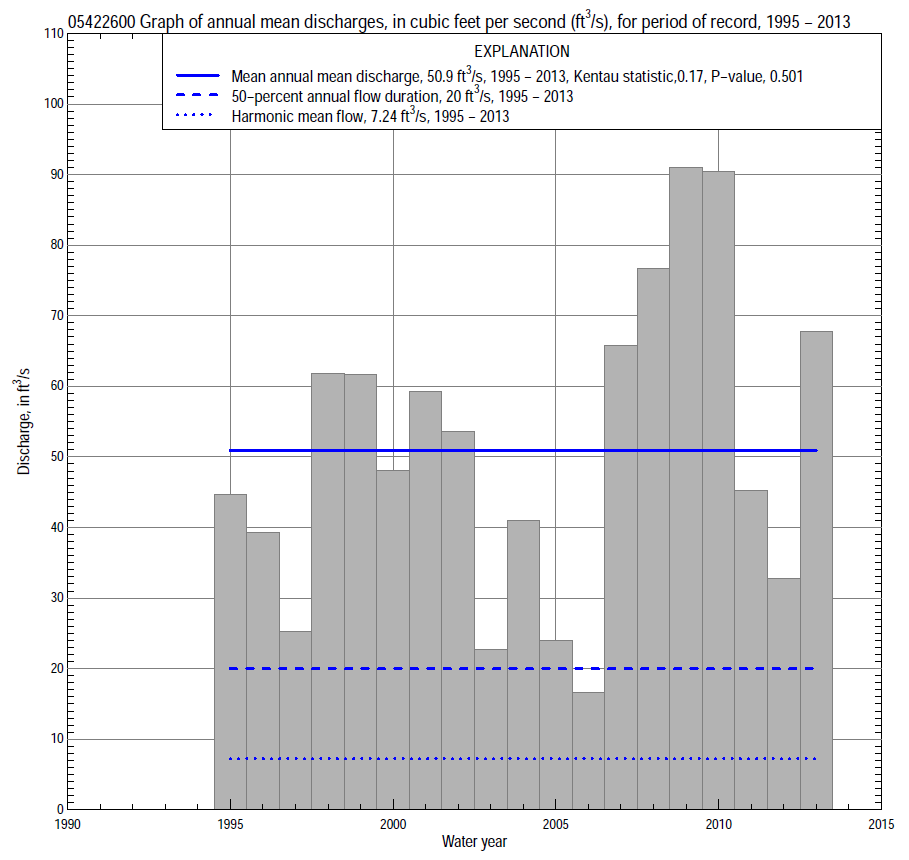 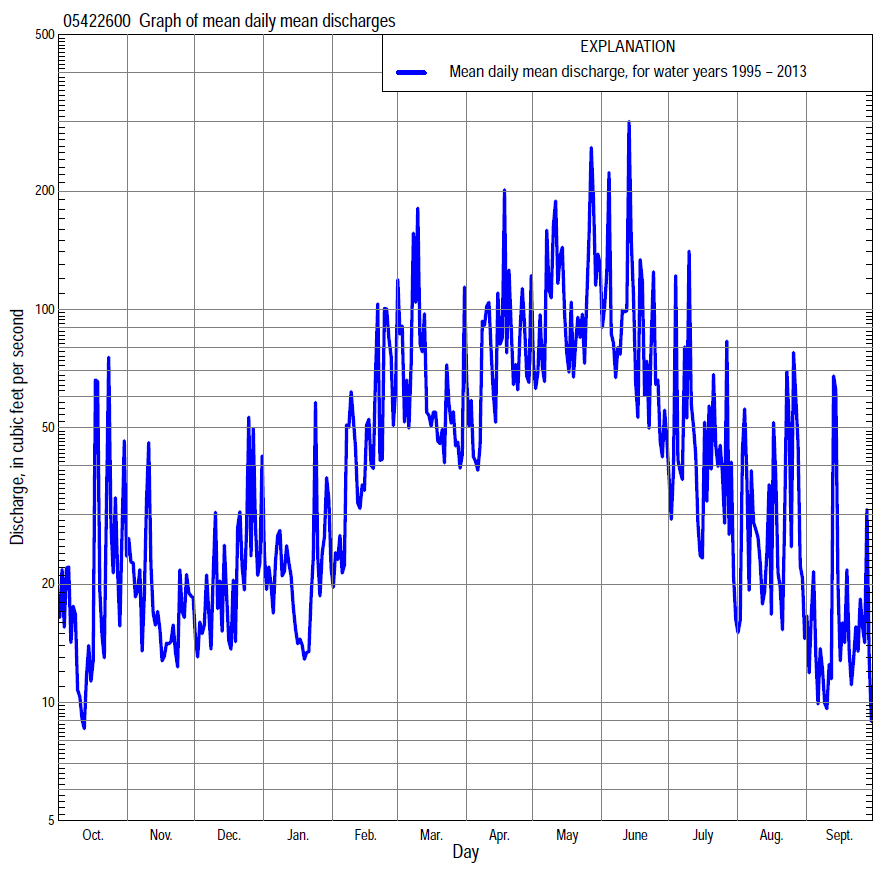 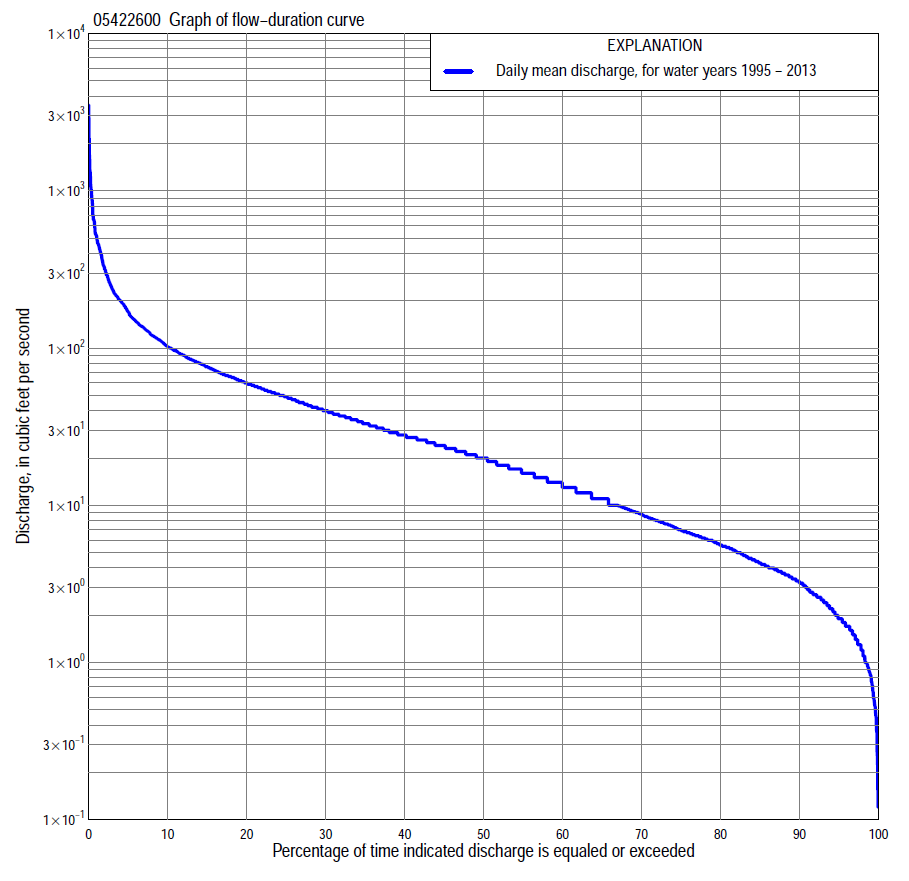 Statistics Based on the Entire Streamflow Period of Record05422600 Monthly and annual flow durations, based on 1995–2013 period of record (19 years)05422600 Monthly and annual flow durations, based on 1995–2013 period of record (19 years)05422600 Monthly and annual flow durations, based on 1995–2013 period of record (19 years)05422600 Monthly and annual flow durations, based on 1995–2013 period of record (19 years)05422600 Monthly and annual flow durations, based on 1995–2013 period of record (19 years)05422600 Monthly and annual flow durations, based on 1995–2013 period of record (19 years)05422600 Monthly and annual flow durations, based on 1995–2013 period of record (19 years)05422600 Monthly and annual flow durations, based on 1995–2013 period of record (19 years)05422600 Monthly and annual flow durations, based on 1995–2013 period of record (19 years)05422600 Monthly and annual flow durations, based on 1995–2013 period of record (19 years)05422600 Monthly and annual flow durations, based on 1995–2013 period of record (19 years)05422600 Monthly and annual flow durations, based on 1995–2013 period of record (19 years)05422600 Monthly and annual flow durations, based on 1995–2013 period of record (19 years)05422600 Monthly and annual flow durations, based on 1995–2013 period of record (19 years)Percentage of days discharge equaled or exceededDischarge (cubic feet per second)Discharge (cubic feet per second)Discharge (cubic feet per second)Discharge (cubic feet per second)Discharge (cubic feet per second)Annual flow durationsAnnual flow durationsPercentage of days discharge equaled or exceededOctNovDecJanFebMarAprMayJuneJulyAugSeptAnnualKentau statisticP-value990.561.40.870.521.34.57.1126.02.20.720.210.830.0230.913980.651.71.00.801.65.68.3146.72.5 1.30.26          1.2-0.0180.943950.942.41.72.43.27.811179.03.4 1.70.92          1.90.0350.85790    1.33.23.23.24.5121524 135.2 2.4 1.6          3.30.0640.72385 1.63.83.83.85.5171829 178.4 3.2 2.0          4.30.0820.64580 1.94.24.64.46.5202133 24  11 4.0 2.5          5.60.0700.69775 2.24.75.55.08.0222238 2913 5.0 2.8          6.80.1350.43670 2.65.36.26.09.7252542 3215 5.5 3.3          8.50.1460.39765 3.46.06.76.8  13272947 3616 6.4 3.7     110.1580.36160 4.86.57.57.6  16293551 4218 7.1 4.1     130.1350.44055 5.97.58.39.020333955 4719 8.0 4.5     160.1230.48250   7.08.49.51123364560 5321 9.4 5.2     200.0990.57545   8.19.8111326405366 5923  11 6.4     240.1290.46240   9.611121429476072 6626  14  7.8     280.1520.38135 1213141735536885 7431  17  10     340.1170.50530 1415172041617896 8337  21  14     410.1170.50625 18182124496990114 9643  27  17     500.1520.38120 24252928647910213311352  35  22     610.1230.48415 31373238  809412115513861  49  28     780.1110.52910 49503850108 120153214191  84  74  38   1040.1170.506  5 89697379173 202255362290170145  60   1750.0880.624  218597 139 129348 348464653484310289115   3310.1230.484  1227118 258 160497 6905201,020871459482207   5230.1990.24805422600 Annual exceedance probability of instantaneous peak discharges, in cubic feet per second (ft3/s), based on the Weighted Independent Estimates method,05422600 Annual exceedance probability of instantaneous peak discharges, in cubic feet per second (ft3/s), based on the Weighted Independent Estimates method,05422600 Annual exceedance probability of instantaneous peak discharges, in cubic feet per second (ft3/s), based on the Weighted Independent Estimates method,05422600 Annual exceedance probability of instantaneous peak discharges, in cubic feet per second (ft3/s), based on the Weighted Independent Estimates method,05422600 Annual exceedance probability of instantaneous peak discharges, in cubic feet per second (ft3/s), based on the Weighted Independent Estimates method,Annual exceed-ance probabilityRecur-rence interval (years)Discharge (ft3/s)95-percent lower confi-dence interval (ft3/s)95-percent upper confi-dence interval (ft3/s)0.50022,9002,2603,7100.20054,4303,5005,6200.100105,6004,4007,1300.040257,4305,7409,6200.020508,7706,61011,6000.01010010,1007,38013,8000.00520012,2008,57017,3000.00250013,5009,04020,100and based on the expected moments algorithm/multiple Grubbs-Beck analysis computed using a historical period length of 20 years (1994–2013)and based on the expected moments algorithm/multiple Grubbs-Beck analysis computed using a historical period length of 20 years (1994–2013)and based on the expected moments algorithm/multiple Grubbs-Beck analysis computed using a historical period length of 20 years (1994–2013)and based on the expected moments algorithm/multiple Grubbs-Beck analysis computed using a historical period length of 20 years (1994–2013)and based on the expected moments algorithm/multiple Grubbs-Beck analysis computed using a historical period length of 20 years (1994–2013)0.50023,0302,2603,9400.20054,8203,7206,6400.100106,0504,6309,0100.040257,6305,69012,9000.020508,8006,38016,4000.0101009,9606,99020,5000.00520011,1007,53025,3000.00250012,7008,15033,100Kentau statisticKentau statistic0.274P-valueP-value0.098Begin yearBegin year1994End yearEnd year2013Number of peaksNumber of peaks2005422600 Annual exceedance probability of high discharges, based on 1995–2013 period of record (19 years)05422600 Annual exceedance probability of high discharges, based on 1995–2013 period of record (19 years)05422600 Annual exceedance probability of high discharges, based on 1995–2013 period of record (19 years)05422600 Annual exceedance probability of high discharges, based on 1995–2013 period of record (19 years)05422600 Annual exceedance probability of high discharges, based on 1995–2013 period of record (19 years)05422600 Annual exceedance probability of high discharges, based on 1995–2013 period of record (19 years)05422600 Annual exceedance probability of high discharges, based on 1995–2013 period of record (19 years)Annual exceedance probabilityRecur-rence interval (years)Maximum average discharge (ft3/s) for indicated number of consecutive daysMaximum average discharge (ft3/s) for indicated number of consecutive daysMaximum average discharge (ft3/s) for indicated number of consecutive daysMaximum average discharge (ft3/s) for indicated number of consecutive daysMaximum average discharge (ft3/s) for indicated number of consecutive daysAnnual exceedance probabilityRecur-rence interval (years)13715300.9901.011561077155380.9501.0532420113095680.9001.11462272173123880.8001.256843812361631170.50021,3006623862511800.20052,1901,0305613452440.100       102,7401,2506533912730.040  253,3701,4907454342990.020  503,7801,6408004583130.010     1004,1601,7808454773230.005     2004,4901,9008824933310.002     5004,8902,040922508338Kentau statisticKentau statistic0.1350.0640.1460.111-0.006P-valueP-value0.4410.7260.4010.5291.00005422600 Annual nonexceedance probability of low discharges, based on April 1994 to March 2013 period of record (19 years)05422600 Annual nonexceedance probability of low discharges, based on April 1994 to March 2013 period of record (19 years)05422600 Annual nonexceedance probability of low discharges, based on April 1994 to March 2013 period of record (19 years)05422600 Annual nonexceedance probability of low discharges, based on April 1994 to March 2013 period of record (19 years)05422600 Annual nonexceedance probability of low discharges, based on April 1994 to March 2013 period of record (19 years)05422600 Annual nonexceedance probability of low discharges, based on April 1994 to March 2013 period of record (19 years)05422600 Annual nonexceedance probability of low discharges, based on April 1994 to March 2013 period of record (19 years)05422600 Annual nonexceedance probability of low discharges, based on April 1994 to March 2013 period of record (19 years)05422600 Annual nonexceedance probability of low discharges, based on April 1994 to March 2013 period of record (19 years)Annual nonexceed-ance probabilityRecur-rence interval (years)Minimum average discharge (cubic feet per second)                                                                                    for indicated number of consecutive daysMinimum average discharge (cubic feet per second)                                                                                    for indicated number of consecutive daysMinimum average discharge (cubic feet per second)                                                                                    for indicated number of consecutive daysMinimum average discharge (cubic feet per second)                                                                                    for indicated number of consecutive daysMinimum average discharge (cubic feet per second)                                                                                    for indicated number of consecutive daysMinimum average discharge (cubic feet per second)                                                                                    for indicated number of consecutive daysMinimum average discharge (cubic feet per second)                                                                                    for indicated number of consecutive daysMinimum average discharge (cubic feet per second)                                                                                    for indicated number of consecutive daysMinimum average discharge (cubic feet per second)                                                                                    for indicated number of consecutive daysAnnual nonexceed-ance probabilityRecur-rence interval (years)137143060901201830.01  1000.100.160.390.530.911.72.82.93.70.02    500.150.220.460.631.12.03.23.34.30.05    200.250.340.620.831.42.44.04.15.20.10    100.400.500.811.11.83.04.65.06.40.20      50.690.801.21.52.53.95.66.58.30.50      2              1.9 2.02.53.14.87.29.212140.801.25             5.0 5.25.86.99.7151823270.901.11             8.2 8.59.51114232833390.961.04      14  15171822394652590.981.02             19  212426305566  70780.991.01     25  28353639769494 102Kentau statisticKentau statistic0.1640.1810.1810.1580.2280.3800.3680.3330.345P-valueP-value0.3450.2930.2940.3630.1840.0250.0300.0500.04205422600 Annual nonexceedance probability of seasonal low discharges, based on January 1994 to September 2013 period of record (19–20 years)05422600 Annual nonexceedance probability of seasonal low discharges, based on January 1994 to September 2013 period of record (19–20 years)05422600 Annual nonexceedance probability of seasonal low discharges, based on January 1994 to September 2013 period of record (19–20 years)05422600 Annual nonexceedance probability of seasonal low discharges, based on January 1994 to September 2013 period of record (19–20 years)05422600 Annual nonexceedance probability of seasonal low discharges, based on January 1994 to September 2013 period of record (19–20 years)05422600 Annual nonexceedance probability of seasonal low discharges, based on January 1994 to September 2013 period of record (19–20 years)05422600 Annual nonexceedance probability of seasonal low discharges, based on January 1994 to September 2013 period of record (19–20 years)05422600 Annual nonexceedance probability of seasonal low discharges, based on January 1994 to September 2013 period of record (19–20 years)05422600 Annual nonexceedance probability of seasonal low discharges, based on January 1994 to September 2013 period of record (19–20 years)05422600 Annual nonexceedance probability of seasonal low discharges, based on January 1994 to September 2013 period of record (19–20 years)05422600 Annual nonexceedance probability of seasonal low discharges, based on January 1994 to September 2013 period of record (19–20 years)Annual nonexceed-ance probabilityRecur-rence interval (years)Minimum average discharge (cubic feet per second)                                                                          for indicated number of consecutive daysMinimum average discharge (cubic feet per second)                                                                          for indicated number of consecutive daysMinimum average discharge (cubic feet per second)                                                                          for indicated number of consecutive daysMinimum average discharge (cubic feet per second)                                                                          for indicated number of consecutive daysMinimum average discharge (cubic feet per second)                                                                          for indicated number of consecutive daysMinimum average discharge (cubic feet per second)                                                                          for indicated number of consecutive daysMinimum average discharge (cubic feet per second)                                                                          for indicated number of consecutive daysMinimum average discharge (cubic feet per second)                                                                          for indicated number of consecutive daysMinimum average discharge (cubic feet per second)                                                                          for indicated number of consecutive daysAnnual nonexceed-ance probabilityRecur-rence interval (years)171430171430January-February-MarchJanuary-February-MarchJanuary-February-MarchJanuary-February-MarchApril-May-JuneApril-May-JuneApril-May-JuneApril-May-June0.01  1000.340.620.761.32.73.74.96.50.02    500.510.851.11.73.44.76.28.30.05    200.90  1.41.72.64.96.58.7120.10    10                1.5  2.02.43.86.78.611160.20      5                2.5  3.23.85.79.51216220.50      2                5.9  7.08.2   12172127410.801.25          12  141623293543700.901.11          16  202232364453900.961.04          21  283044455666 1170.981.02          25  353753526574 1360.991.01          28  414363587383 156Kentau statisticKentau statistic0.1950.2110.2110.1370.1420.1580.0950.147P-valueP-value0.2430.2060.2060.4170.3980.3470.5810.381July-August-SeptemberJuly-August-SeptemberJuly-August-SeptemberJuly-August-SeptemberOctober-November-DecemberOctober-November-DecemberOctober-November-DecemberOctober-November-December0.01  1000.060.200.801.70.170.330.520.830.02    500.100.280.951.90.240.410.661.00.05    200.190.451.22.40.380.590.931.50.10    100.330.68  1.62.90.570.831.32.00.20      50.64  1.12.23.70.94 1.31.93.00.50      2                2.0  2.94.36.7 2.5 3.14.36.50.801.25                5.9  7.48.914 6.9 8.110150.901.11          10  121421 12 1416240.961.04         16  202234 21 2527400.981.02         22  273047 30 3638550.991.01        29  364064 42 495175Kentau statisticKentau statistic0.0210.0210.0160.1470.1580.1580.1700.170P-valueP-value0.9220.9220.9480.3810.3620.3620.3270.327